Are you a family caregiver for a child who has a learning disability, global developmental delay, is Autistic or on the ASD Pathway, aged 0-5 years?If so, you might be interested in attendingEarly Positive Approaches to Support (E-PAtS)E-PAtS is an 8 session group that provides sensitive support and information for families in the early years. All groups are delivered by a trained family caregiver and professional and cover:Accessing services and supportsEmotional wellbeing and resilience for caregiversSupporting sleep for childrenSupporting communicationSupporting skills developmentPositive approaches to behaviours that challenge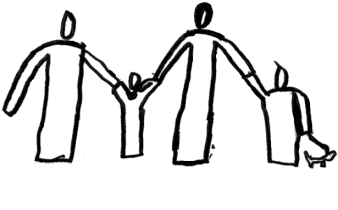 In E-PAtS you are always the EXPERT on your child. You will have the opportunity to work alongside other families to build on ways to support yourselves, your child and family.  You will never be judged or told what to do.Starting Monday 25th April 2022 – 10am-12.30pmIf you would like to find out more about how you can take part please contact AbilityShetland to request further information: abilityshetland@shetland.org 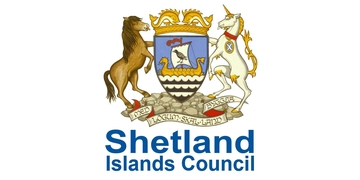 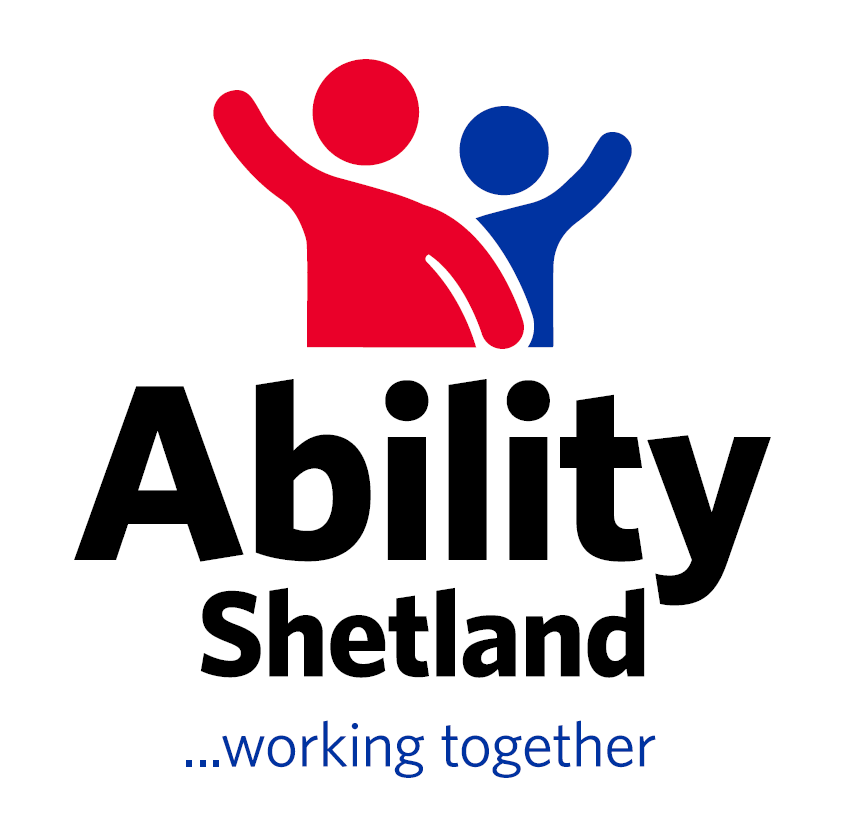 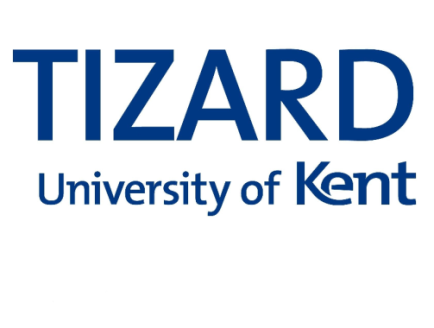 